   
 Publication Order Form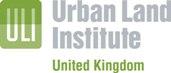 Please return this order form to uk@uli.org
Publication Name: ULI UK Urban Art Forum: Including Culture in DevelopmentGuide Price:*Shipping costs will be added to your invoice. Please choose one of the following options:  	£6.50 Royal Mail tracked & signed (UK)	£15.00 Overseas postage (Europe)     £35.00 Overseas postage (Worldwide)Please note these costs are for 1 x copy of the guide. Additional shipping costs apply for multiple copies.Number of copies: ________Delivery Details: Name (First & Surname):	     Company/ Organisation:	     Title: 				     Address:			     City 	Postcode		     Telephone:			     				      Fax:      Email: 				     ULI Member ID N°: (ULI to complete)		     									Credit Cards: I hereby authorize the Urban Land Institute to charge my credit card:(Please note that we do not accept American Express)__________	Name on the card: __________________________________________		Signature:	___________________
